Nadia Persaud is Her Majesty’s Area Coroner for East London. She is a qualified solicitor (1995) with a Master’s degree in Medical Law & Ethics from Kings College, London.  As a solicitor, she practised in medical negligence, medical law, inquests, judicial review and Court of Protection work.  She was appointed to the role of Senior Coroner for East London in January 2014.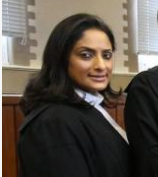 